Publicado en Madrid el 15/07/2024 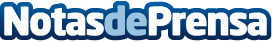 Almas Industries dona 20 desfibriladores a Médicos del Mundo EspañaLa iniciativa aporta desfibriladores seminuevos para ofrecer cardioprotección tanto a los equipos de Médicos del Mundo como a las personas a las que ofrecen ayudaDatos de contacto:María GuijarroGPS Imagen y Comunicación, S.L.622836702Nota de prensa publicada en: https://www.notasdeprensa.es/almas-industries-dona-20-desfibriladores-a Categorias: Nacional Medicina Madrid Solidaridad y cooperación Servicios médicos http://www.notasdeprensa.es